Student “Voice-Off” CommitmentI, ___________________________________, promise to do my best in keeping my “voice off” while in my ASL classroom. I understand that in order to be successful in this language, I need to fully commit to using my hands instead of my voice. ASL is NOT ENGLISH. Any amount of English spoken in the classroom, whether it is myself or another student, will interfere with my progress. This is true of all foreign languages. Voice off accountability agreementIf I choose to use my voice in class the following consequences will occur:First offense, warning written on board.Second offense, mandatory ear plugs given to wear the remainder of class to encourage voice off and sign only. Parents will be notified. Third offense, detention & parent notification.The goal of this class is to be proficient in communicating in ASL and to learn about the culture of the Deaf community. I understand that my teacher will be using ASL 90%-100% of the time and that she will help guide me to understanding the target language. If I ever need help, I can use the various non-verbal methods of communicating that I have learned, or I can speak with the teacher either before or after class. Most of all, I, __________________________________, promise to keep an open mind and a positive attitude while in my ASL class. If all students are exhibiting the same positivity, the class will be a fun, exciting, and enjoyable part of my high school experience!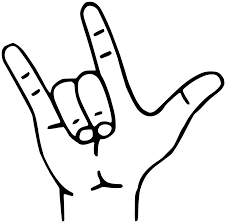 ____________________________________________Student PRINTED name                                       	Date_____________________________________________________________________Student SIGNATURE                                       PARENT SIGNATUREPLEASE RETURN TO MRS. SANCHEZ NO LATER THAN THURSDAY, SEPTEMBER 5, 2019 – This is your first grade!!!!!!!!! ***PARENTS*** AFTER YOU HAVE SIGNED THIS FORM AND YOUR STUDENT TURNS IT IN. I WILL STAMP IT AND SEND THE HARD COPY BACK HOME. PLEASE EMAIL ME ONCE YOU HAVE YOUR STAMP COPY BACK. YOUR EMAIL CONFIRMATION WILL BE THE COMPLETION OF YOUR STUDENTS FIRST GRADE. 